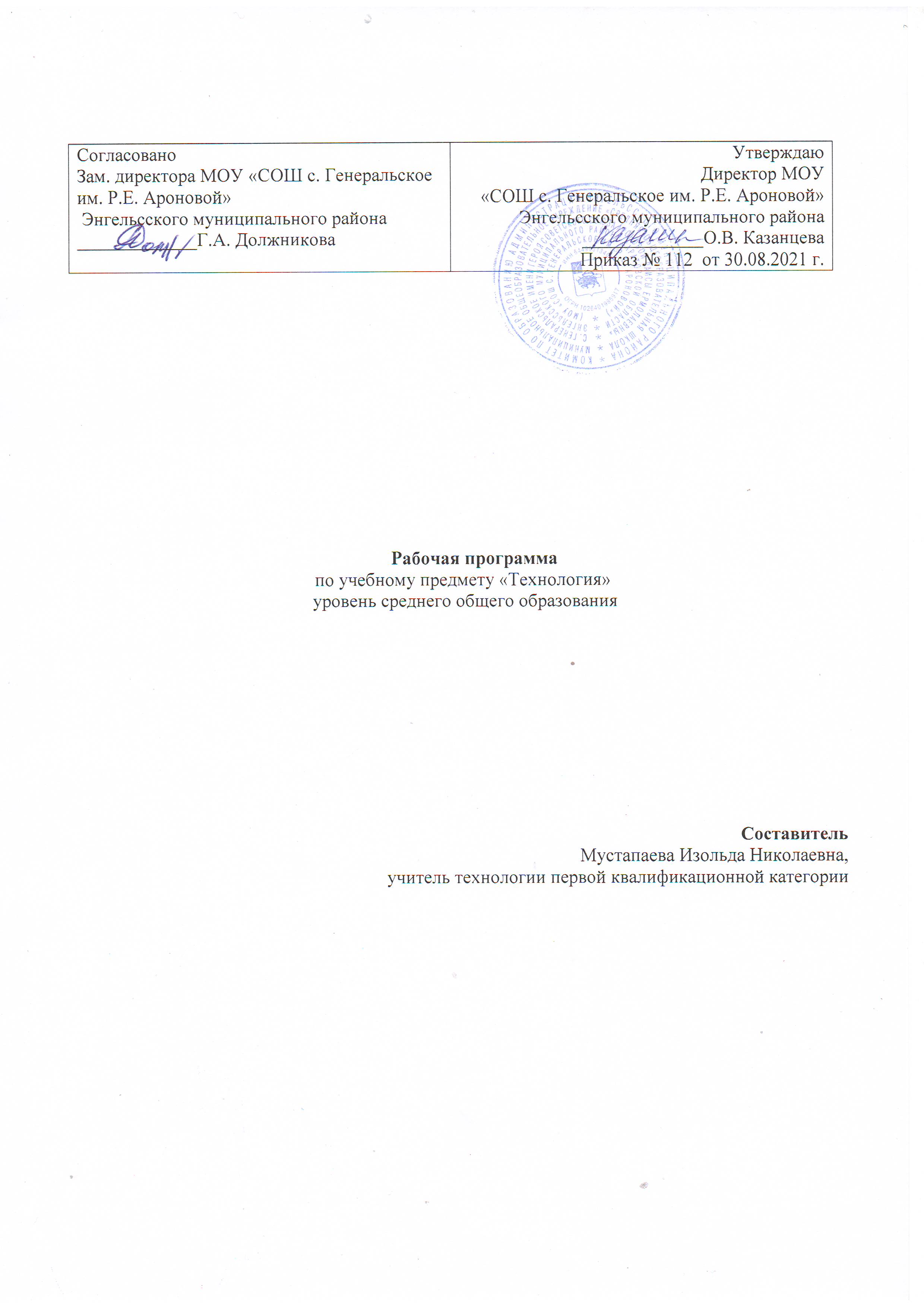 Пояснительная запискаРабочая программа  составлена на основе образовательной программы ФГОС СОО в соответствии с нормативными документами:Федеральный закон от 29 декабря . № 273- ФЗ «Об образовании в Российской Федерации» с изменениями и дополнениями; Федеральный   государственный  образовательный   стандарт  среднего  общего образования  (с учетом изменений и дополнений, внесенных в ФГОС СОО Приказами Министерства образования и науки Российской Федерации от 29 декабря . № 1645 и от 31 декабря . № 1578, № 613 от 29 июля .)Основная образовательная программа среднего   общего образования  муниципального общеобразовательного  учреждения  «Средняя  общеобразовательная  школа с. Генеральское им. Р.Е. Ароновой».Программа по технологии для 10-11 класса, ориентирована на учебник по технологии для общеобразовательных учреждений  В.Д. Симоненко [В.Д. Симоненко, О.П. Очинин, Н.В. Матяш]               В связи с принятием Федерального закона от 31 июля 2020 г. N 304-ФЗ "О внесении изменений в Федеральный закон "Об образовании в Российской Федерации" по вопросам воспитания обучающихся" рабочая программа воспитания в МОУ «СОШ с. Генеральское им. Р.Е. Ароновой»» реализуется в единстве урочной и внеурочной деятельности. В урочной деятельности в 2021-2022 учебном году по предмету «Технология» реализуется модуль «Школьный урок».Планируемые результаты освоения образовательной программысреднего общего образованияЛичностные результаты освоения выпускником образовательной программы по технологии отражают сформированность:- общей культуры и культуры труда, целостного мировозрения, соответствующего современному уровню развития науки, социальной и трудовой практики, различным формам общественного сознания;  - потребности в самообразовании и самовоспитании, готовности к самоопределению на основе общечеловеческих и общенациональных ценностей;- потребности в самореализации в творческой трудовой деятельности; - желания учиться; - коммуникативных навыков;- стремления к здоровому и безопасному образу жизни и соответствующих навыков; - ответственного и компетентного;- отношения к своему физическому и психическому здоровью; -  бережного отношения к природе;- готовности к принятию самостоятельных решений, построению и реализации жизненных планов, осознанному выбору профессии; - социальной мобильности; - мотивации к познанию нового и непрерывному образованию как условию профессиональной и общественной деятельности.Метапредметные результаты освоения выпускником образовательной программы по технологии подразумевают:- овладение научными методами исследования при освоении технологий и проектной деятельности в объёме, необходимом для дальнейшего образования и самообразования;- умение логично, ясно и точно формулировать и аргументированно излагать свои мысли, применять индуктивные и дедуктивные способы рассуждений, базируясь на закономерностях логики технологических процессов;- умение привлекать изученный в других предметах материал в реализуемые технологии и использовать различные источники информации, в том числе локальные сети и глобальную сеть Интернет, для решения учебных проблем; - анализировать, систематизировать, критически оценивать и интерпретировать информацию, в том числе передаваемую по каналам средств массовой информации и по Интернету;- умение анализировать конкретные трудовые и жизненные ситуации, различные стратегии решения задач; - выбирать и реализовывать способы поведения в коллективной деятельности; - самостоятельно планировать и осуществлять учебную деятельность;- коммуникативные навыки, способность работать в коллективе, готовность выслушать и понять другую точку зрения, корректность и терпимость в общении, грамотное участие в дискуссиях, в том числе в социальных сетях;- начальный опыт, навыки творчества и исследовательской деятельности, публичного представления её результатов, в том числе с использованием средств информационных и коммуникационных технологий.Предметными результатами обучения технологии на базовом уровне являются:- представления о техносфере, роли техники и технологий в прогрессивном развитии общества; - социальных и экологических последствиях развития промышленного и сельскохозяйственного производства, энергетики и транспорта; - назначении и устройстве распространённых технологических машин, механизмов, агрегатов, орудий и инструментов, электрических приборов и аппаратов;- ориентирование в свойствах и способах получения наиболее распространённых природных, искусственных материалов и сырья, продукции сельского хозяйства, используемых в производстве товаров, услуг и продуктов питания; - традиционных и новейших технологиях получения и преобразования различных материалов, энергии, информации объектов живой природы и социальной среды;- дизайнерское (проектное) представление результатов труда и подбор средств труда для осуществления технологического процесса;- практическая готовность к выполнению технологических операций по оказанию услуги или изготовлению деталей, сборке изделия (наличие соответствующих трудовых знаний, навыков и умений);-  владение способами проектирования, методами творческой деятельности, технического конструирования и эстетического оформления изделий;- овладение основными понятиями, терминами черчения и графики; - правилами выполнения графической документации; - основными экономическими характеристиками трудовой деятельности, экологическими характеристиками технологий;- самооценка индивидуальных профессиональных способностей и склонностей; - ориентирование на рынке труда, услуг профильного общего и профессионального образования.Содержание учебного предметаРАЗДЕЛ 1. ТЕХНОЛОГИЯ ПРОЕКТИРОВАНИЯ  ИЗДЕЛИЙ                                                                                                                                                                                                                                                                                                                         Особенности современного проектированияТеоретические сведения. Особенности современного проектирования. Технико-технологические, социальные, экономические, экологические, эргономические факторы проектирования. Учёт требований безопасности при проектировании. Качества проектировщика. Ответственность современного дизайнера перед обществом. Значение эстетического фактора в проектировании.Практические  работы.  Анализ  существующего  состояния в сфере предполагаемого проектирования, определение потребности, выбор объекта проектирования.Законы художественного конструированияТеоретические сведения. Эстетика. Единство формы содержания. Пропорции. Симметрия. Динамичность. Статичность. Контраст. Равновесие формы. Цветовое оформление.Практические работы.  Выполнение  теста-опросника для выявления качеств дизайнера.Экспертиза и оценка изделияТеоретические сведения. Экспертиза и оценка изделия. Социально-экономические, функциональные, эргономические, эстетические качества объектов проектной деятельности.Практические работы. Проведение экспертизы ученического рабочего места.Алгоритм проектированияТеоретические сведения. Планирование проектной деятельности в профессиональном и учебном проектировании. Этапы проектной деятельности. Системный подход в проектировании, пошаговое планирование действий. Алгоритм дизайна. Непредвиденные обстоятельства в проектировании. Действия по коррекции проекта.Практические работы. Планирование деятельности по учебному проектированию.Методы решения творческих задачТеоретические	сведения.   Понятия   «творчество»,«творческий процесс». Введение в психологию творческой деятельности. Виды творческой деятельности. Процедуры технического творчества. Проектирование. Конструирование. Изобретательство. Результат творчества как объект интеллектуальной собственности. Логические и эвристические методы решения задач.Практические  работы.  Решение  творческих  задач.Тестирование на креативность.Метод мозговой атакиТеоретические сведения. Метод  мозговой  атаки. Суть метода. Цель метода. Генерация идей. Аналогия, инверсия, фантазия, эмпатия.Практические работы. Решение творческих задач методом мозговой атаки.Метод обратной мозговой атакиТеоретические сведения. Суть метода обратной мозговой атаки. Цель метода.Практические работы. Решение творческих задач методом обратной мозговой атаки.Метод контрольных вопросовТеоретические сведения. Суть метода контрольных вопросов. Универсальные опросники.Практические работы. Решение творческих задач методом контрольных вопросов.СинектикаТеоретические сведения. Синектика. Суть метода.Типы аналогий.Практические работы. Решение творческих задач методом синектики.Морфологический анализТеоретические сведения. Поиск оптимального варианта решения. Морфологический анализ (морфологическая матрица), сущность и применение. Недостаток метода.Практические работы. Решение творческих задач методом морфологического анализа.Функционально-стоимостный анализТеоретические сведения. Функционально-стоимостный анализ (ФСА) как метод экономии. Основные этапы ФСА. Использование функционально-стоимостного анализа на производстве.Практические работы. Решение творческих задач методом ФСА.Метод фокальных объектовТеоретические сведения. Ассоциативные методы решения задач. Понятие «ассоциации». Методы фокальных объектов, гирлянд случайностей и ассоциаций, сущность и применение.Практические работы. Решение творческих задач ассоциативными методами.Дизайн отвечает потребностямТеоретические сведения. Проектирование как отражение общественной потребности. Влияние потребностей людей на изменение изделий, технологий, материалов. Методы выявления общественной потребности.Значение понятия «дизайн». Значение дизайна в проектировании. Эргономика, техническая эстетика, дизайн среды.Практические работы. Дизайн-анализ окружающих предметов с целью выявления возможных вариантов их усовершенствования.Защита интеллектуальной собственностиТеоретические  сведения.  Понятие   интеллектуальной собственности. Объекты интеллектуальной собственности. Формы защиты авторства. Публикация. Патент на изобретение. Условия выдачи патентов, патентный поиск. Критерии патентоспособности объекта. Патентуемые объекты: изобретения, промышленные образцы, полезные модели, товарные знаки, рационализаторские предложения. Правила регистрации товарных знаков и знака обслуживания.Практические работы. Разработка товарного знака для своего изобретения.Мысленное построение нового изделияТеоретические  сведения.  Проект.  Постановка  целей и изыскание средств для проектирования. Дизайнерский подход. Бизнес-план.Практические работы. Изучение потребительского рынка своего региона.Научный подход в проектировании изделийТеоретические сведения. Процесс проектирования дизайнером новых изделий. Источники информации. Представление об основах взаимозаменяемости. Составляющие технологического планирования. Бизнес-планирование. Маркетинг, его цели, задачи.Практические работы. Составление бизнес-плана производства проектируемого (или условного) изделия (услуги).Материализация проектаТеоретические сведения. Макетирование, моделирование. Изготовление опытных образцов. Испытание. Стои мость проектов.Практические работы. Выполнение предварительного расчёт количества материалов для выполнения проектируемого изделия.Дизайн-проект.Выбор объекта проектированияТеоретические сведения. Выбор направления сферы деятельности для выполнения проекта. Определение требований и ограничений к объекту проектирования. Выбор объекта проектирования.Выбор наиболее удачного варианта проектируемого изделия с использованием методов ТРИЗ. Выбор материалов для изготовления проектного изделия. Механические свойства материалов.Практические  работы.   Выбор   объекта   проектирования. Выбор материалов для изготовления проектного изделия.Изучение покупательского спросаТеоретические сведения. Покупательский спрос. Методы исследования покупательского спроса. Требования к анкете по изучению покупательского спроса. Анкета покупателя.Практические работы. Составление  анкеты  для  изучения покупательского спроса. Проведение анкетирования для выбора объекта учебного проектирования.Проектная документацияТеоретические сведения. Стандартизация при проектировании. Проектная документация: резюме по дизайну, проектная спецификация.Использование компьютера для выполнения проектной документации. Проектная документация: технический рисунок, чертёж, сборочный чертёж. Выполнение технических рисунков и рабочих чертежей проектируемого изделия. Технологическая карта.Практические работы. Составление резюме и дизайн-спецификации проектируемого изделия. Выполнение рабочих чертежей проектируемого изделия.Организация технологического процессаТеоретические сведения. Технологический процесс изготовления нового изделия. Технологическая операция. Технологический переход. Содержание и составление технологической карты.Практические работы. Выполнение технологической карты проектного изделия.Анализ результатов проектной деятельностиТеоретические сведения. Понятие качества материального объекта, услуги, технического процесса. Критерии оценки результатов проектной деятельности. Проведение ис- пытаний объекта. Самооценка проекта. Рецензирование.Критерии оценки выполненного проекта. Критерии защиты проекта. Выбор формы презентации. Использование в презентации технических средств. Презентация проектов и результатов труда. Оценка проектов.Практические работы. Апробация готового проектного изделия и его доработка, самооценка проекта.РАЗДЕЛ 2. ТЕХНОЛОГИИ   В СОВРЕМЕННОМ МИРЕРоль технологии в жизни человекаТеоретические сведения. Понятие «культура», виды культуры. Понятия «технология» и «технологическая культура». Виды промышленных технологий. Понятие универсальных технологий.Взаимосвязь и взаимообусловленность технологий, организации производства и характера труда.Практические работы. Подготовка сообщения об интересующем изобретении в области технологии.Технологические укладыТеоретические  сведения.   Исторически   сложившиеся технологические уклады и их основные технические достижения.Практические работы. Подготовка доклада об интересующем открытии (известном учёном, изобретателе) в области науки и техники.Связь технологий с наукой, техникой и производствомТеоретические сведения. Развитие технологической культуры в результате научно-технических и социально-экономических достижений. Потребность в научном знании. Наука как сфера человеческой деятельности и фактор производства. Наукоёмкость материального производства.Практические работы. Подготовка сообщения на тему«Техносфера и современный технологический мир».Энергетика и энергоресурсыТеоретические сведения. Производственные задачи. Энергетика. Тепловые электростанции. Гидроэлектростанции. Атомные электростанции. Проблемы и перспективы.Практические работы. Оценка качества пресной воды. Оценка уровня радиации территории школы или ближайшей местности.Альтернативные источники энергииТеоретические сведения. Альтернативные (нетрадиционные) источники электрической энергии. Солнечная энергия и солнечные электростанции. Энергия ветра. Энергия приливов. Геотермальная энергия. Термоядерная энергетика.Практические работы. Сравнение достоинств и недостатков альтернативных источников электрической энергии.Технологии индустриального производстваТеоретические  сведения.  Промышленный  переворот. Машиностроение. Машины. Основные узлы машин. Виды машин. Индустриальное производство. Технологии индустриального производства. Технологический процесс индустриального производства.Практические работы. Выполнение коллективного проекта «Технологические риски и их предупреждения».Технологии земледелия и растениеводстваТеоретические сведения. Сельское хозяйство.  Отрасли: земледелие и растениеводство. Классификация технологий земледелия. Отрасли современного растениеводства. Технологии растениеводства.Практические работы. Составление почвенной карты (части парка, пришкольной территории). Подготовка сообщения о процессах сбора, заготовки и разведения лекарственных растений.Технологии животноводстваТеоретические сведения. Животноводство. Этапы развития животноводства. Отрасли современного животноводства. Промышленные технологии животноводства.Практические работы. Подготовка  сообщения  о  правилах составления рациона и кормления сельскохозяйственных животных.Технологии агропромышленного производстваТеоретические сведения. Агропромышленный комплекс (АПК). Структура отраслей АПК. Основные этапы технологии АПК. Технология защиты растений. Реализация сельскохозяйственной продукции.Практические работы. Составление кластеров. Проведение экспериментов.Технологии лёгкой промышленностиТеоретические сведения. Лёгкая промышленность. Подотрасли лёгкой промышленности. Текстильная промышленность.Практические работы. Подготовка сообщения о технологии получения сырья для кожевенно-обувного производства.Технологии пищевой промышленностиТеоретические  сведения.  Пищевая   промышленность. Группы отраслей пищевой промышленности. Деление групп предприятий пищевой промышленности на различные производства. Обработка пищевого сырья. Переработка продуктов животноводства. Рыбная промышленность. Плодоовощная промышленность. Технологический цикл в пищевой промышленности.Практические работы. Подготовка сообщения о технологии производства сахара и кондитерских изделий.Природоохранные технологииТеоретические сведения. Природоохранные технологии. Экологический мониторинг. Основные направления охраны природной среды.Практические работы. Выявление мероприятий по  охране окружающей среды на действующем промышленном предприятии.Переработка бытового мусора и промышленных отходовТеоретические сведения. Экологически чистые и безотходные производства. Переработка  бытового  мусора и промышленных отходов.Практические работы. Уборка мусора около школы или в лесу.Рациональное использование земель, минеральных ресурсов, водных ресурсовТеоретические сведения. Рациональное использование лесов и пахотных земель, минеральных и водных ресурсов. Оборотное водоснабжение. Ответственность за сохранение гидросферы.Практические работы. Анализ основных технологий защиты гидросферы.ЭлектротехнологииТеоретические сведения. Основные виды промышленной обработки материалов. Электротехнологии и их при менение.Практические работы. Определение, при изготовлении каких предметов, имеющихся в вашем доме, использованы электротехнологии.Лучевые технологииТеоретические сведения.  Лучевые  методы  обработки. Лазерная обработка материалов. Электронно-лучевая обработка. Электронно-лучевое резание и прошивка. Электронно-лучевая плавка.Ультразвуковые технологии. Плазменная обработкаТеоретические сведения. Ультразвуковые технологии: сварка и дефектоскопия. Ультразвуковая размерная обработка. Ультразвуковая очистка. Ультразвуковая сварка. Плазменная обработка: напыление, резка, сварка. Порошковая металлургия.Технологии послойного прототипированияТеоретические сведения. Технологии послойного прототипирования и их использование.НанотехнологииТеоретические сведения. Нанотехнологии. Основные понятия. Технология поатомной (помолекулярной) сборки. Перспективы применения нанотехнологий.Практические работы. Подготовка и проведение презентации с описанием новых перспективных технологий.Новые принципы организации современного производстваТеоретические сведения. Пути развития  современного индустриального производства. Рационализация, стандартизация производства. Конвейеризация, непрерывное (поточное) производство. Расширение ассортимента промышленных товаров в результате изменения потребительского спроса. Гибкие производственные системы. Многоцелевые технологические машины. Глобализация системы мирового хозяйствования.Практические работы. Подготовка рекомендаций по внедрению новых технологий и оборудования в домашнем хозяйстве, на конкретном рабочем месте (производственном участке).Автоматизация технологических процессовТеоретические сведения. Автоматизация  производства на основе информационных технологий. Изменение роли человека в современном и перспективном производстве. Понятия «автомат» и «автоматика». Гибкая и жёсткая автоматизация. Применение на производстве автоматизированных систем управления технологическими процессами (АСУТП). Составляющие АСУТП.Практические работы. Экскурсия на современное производственное предприятие.РАЗДЕЛ 3. ПРОФЕССИОНАЛЬНОЕ САМООПРЕДЕЛЕНИЕ И КАРЬЕРАПонятие профессиональной деятельностиТеоретические сведения. Виды деятельности человека. Профессиональная деятельность, её цели, принципиальное отличие от трудовой деятельности. Человек как субъ ект профессиональной деятельности.Исторические предпосылки возникновения профессий. Разделение труда. Формы разделения труда. Специализация как форма общественного разделения труда и фактор развития производства. Понятие кооперации. Понятия специальности и перемены труда.Практические работы. Определение целей, задач и основных компонентов своей будущей профессиональной деятельности. Определение по видам специализации труда: профессии родителей, преподавателей школы, своей предполагаемой профессиональной деятельности. Анализ форм разделения труда в организации.Сферы, отрасли, предметы трудаи процесс профессиональной деятельностиТеоретические сведения. Материальная и нематериальная сферы производства, их состав, соотношение и взаимосвязи. Особенности развития сферы услуг. Формирование межотраслевых комплексов. Сферы и отрасли профессиональной деятельности. Предметы труда. Производство как преобразовательная деятельность. Составляющие производства. Средства производства: предметы труда, средства труда (орудия производства). Технологический процесс. Продукты производственной (преобразовательной) деятельности: това ры, услуги.Практические  работы.  Определение  сферы  производства промышленных предприятий своего региона (района) и типа предприятия: производственное предприятие, объединение, научно-производственное объединение. Посещение производственного предприятия, определение составляющих конкретного производства.Нормирование и оплата трудаТеоретические сведения.  Система  нормирования труда, её назначение. Виды норм труда. Организации, устанавливающие и контролирующие нормы труда.Тарифная система и её элементы: тарифная ставка и тарифная сетка.Практические работы. Изучение нормативных производственных документов.Система оплаты трудаТеоретические сведения. Система оплаты труда. Сдельная, повременная и договорная формы оплаты труда. Виды, применение и способы расчёта. Роль форм заработной платы в стимулировании труда.Практические работы. Определение вида оплаты труда для работников различнных профессий.Культура трудаТеоретические сведения. Понятие культуры труда. Составляющие культуры труда. Технологическая дисциплина. Умение организовывать своё рабочее место. Дизайн рабочей зоны и зоны отдыха. Научная организация труда. Обеспечение охраны и безопасности труда. Эффективность трудовой деятельности.Практические работы. Расчёт эффективности трудовой деятельности по изготовлению проектного изделия. Анализ своего учебного дня и предложения по его реорганизации, повышающие эффективность учёбы.Профессиональная этикаТеоретические	сведения. Понятия  «мораль»  и «нравственность». Категории нравственности. Нормы морали. Этика как учение о законах нравственного поведения. Профессиональная этика и её виды.Практические работы. Обоснование смысла и содержания этических норм своей будущей профессиональной деятельности.Этапы профессионального становленияТеоретические сведения. Этапы и результаты профессионального становления личности. Выбор профессии. Профессиональная обученность. Профессиональная компетентность. Профессиональное мастерство. Профессиональное творчество.Практические работы. Определение целей, задач и основных этапов своей будущей профессиональной деятельности.Профессиональная карьераТеоретические	сведения.	Понятия	«карьера», «должностной рост», «призвание». Факторы, влияющие на профессиональную подготовку и профессиональный успех. Планирование профессиональной карьеры.Практические работы. Составление плана своей будущей профессиональной карьеры.Рынок труда и профессийТеоретические сведения. Рынок труда и профессий. Конъюнктура рынка труда и профессий. Спрос и предложение на различные виды профессионального труда. Способы изучения рынка труда и профессий.Практические работы. Посещение центра занятости и составление рейтинга профессий и должностей в районе проживания.Виды профессионального образованияТеоретические сведения. Общее и профессиональное образование. Виды и формы получения профессионального образования. Начальное, среднее и высшее профессиональное образование. Послевузовское профессиональное образование. Региональный рынок образовательных услуг. Методы поиска источников информации о рынке образовательных услуг.Практические работы. Исследование регионального рынка образовательных услуг.Трудоустройство. С чего начать?Теоретические  сведения.  Профессиональное   резюме. Формы самопрезентации. Автобиография как форма самопрезентации для профессионального образования и трудоустройства. Типичные ошибки при собеседовании. Правила самопрезентации при посещении организации.Практические работы. Составление профессионального резюме.РАЗДЕЛ 4. ПЛАНИРОВАНИЕ ПРОФЕССИОНАЛЬНОЙ КАРЬЕРЫЦели и задачи проектаТеоретические сведения. Определение жизненных целей и задач. Составление плана действий по достижению намеченных целей. Выявление интересов, способностей, профессионально важных качеств. Обоснование выбора специальности и выбора учебного заведения.Практические работы. Выполнение проекта «Мои жизненные планы и профессиональная карьера».Ориентация в мире профессийТеоретические сведения. Профессиональные центры. Знакомство с миром профессий.Практические работы. Выполнение проекта «Мои жизненные планы и профессиональная карьера».Обоснование выбора профессииТеоретические сведения. Необходимость осознанного выбора профессии. Выявление интересов, способностей.Практические работы. Выполнение проекта «Мои жизненные планы и профессиональная карьера».Пути получения профессииТеоретические сведения. Общее и профессиональное образование. Виды и формы получения профессионального образования. Начальное, среднее и высшее профессиональ- ное образование. Послевузовское профессиональное образование.Практические работы. Выполнение проекта «Мои жизненные планы и профессиональная карьера». Поиск работы в ситуации непоступления  в учебное заведениеТеоретические сведения. Поиск работы. Центры занятости.Практические работы. Выполнение проекта «Мои жизненные планы и профессиональная карьера».Оценка и защита проектаТеоретические сведения. Самопрезентация. Презентация. Защита проекта.Практические работы. Проведение презентации и защита проекта.Тематическое планирование№ п/пРазделы, темыКоличество часовРеализация программы воспитания10 класс 10 класс 10 класс 1Технология проектирования изделий23Модуль «Школьный урок»2Технологии в современном мире 11Модуль «Школьный урок»Итого 3411 класс11 класс11 класс1Технологии в современном мире 12Модуль «Школьный урок»2Профессиональное самоопределение и карьера 17Модуль «Школьный урок»3Планирование профессиональной карьеры 5Модуль «Школьный урок»Итого34